CIÊNCIASATIVIDADE ONLINEPROJETO ÁLCOOLUTILIZANDO AS IMAGENS ESCREVA COMO É PRODUÇÃO DO ÁLCOOL.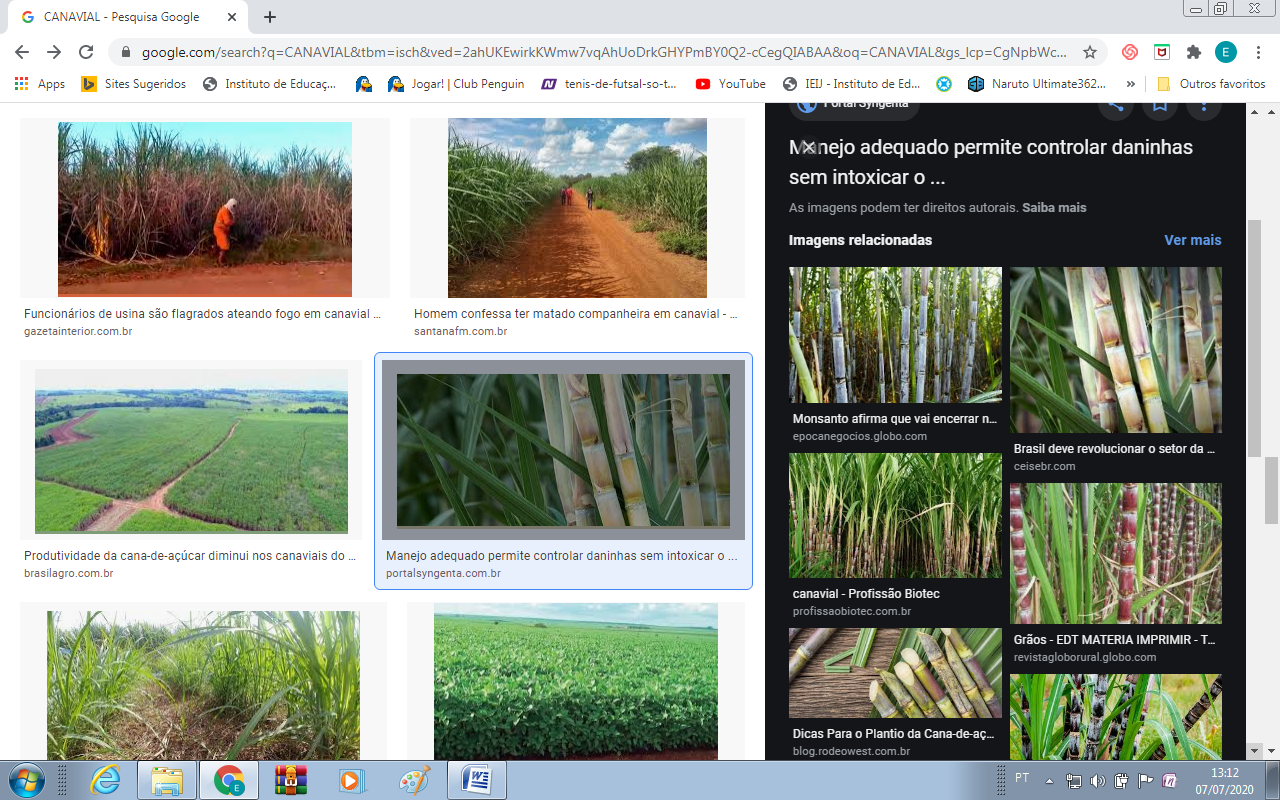 DE ONDE VEM O ÁLCOOL?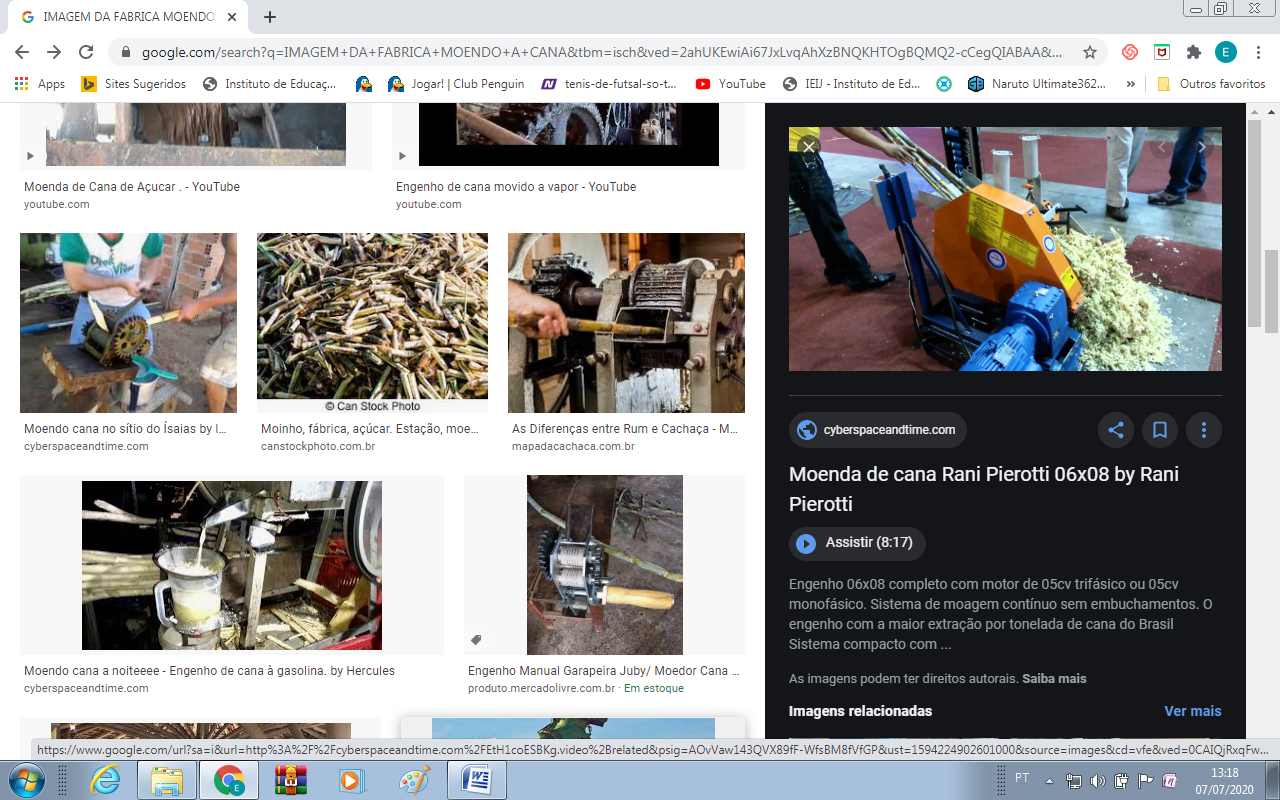 O QUE É PRECISO FAZER COM A CANA PARA PODER EXTRAIR O CALDO?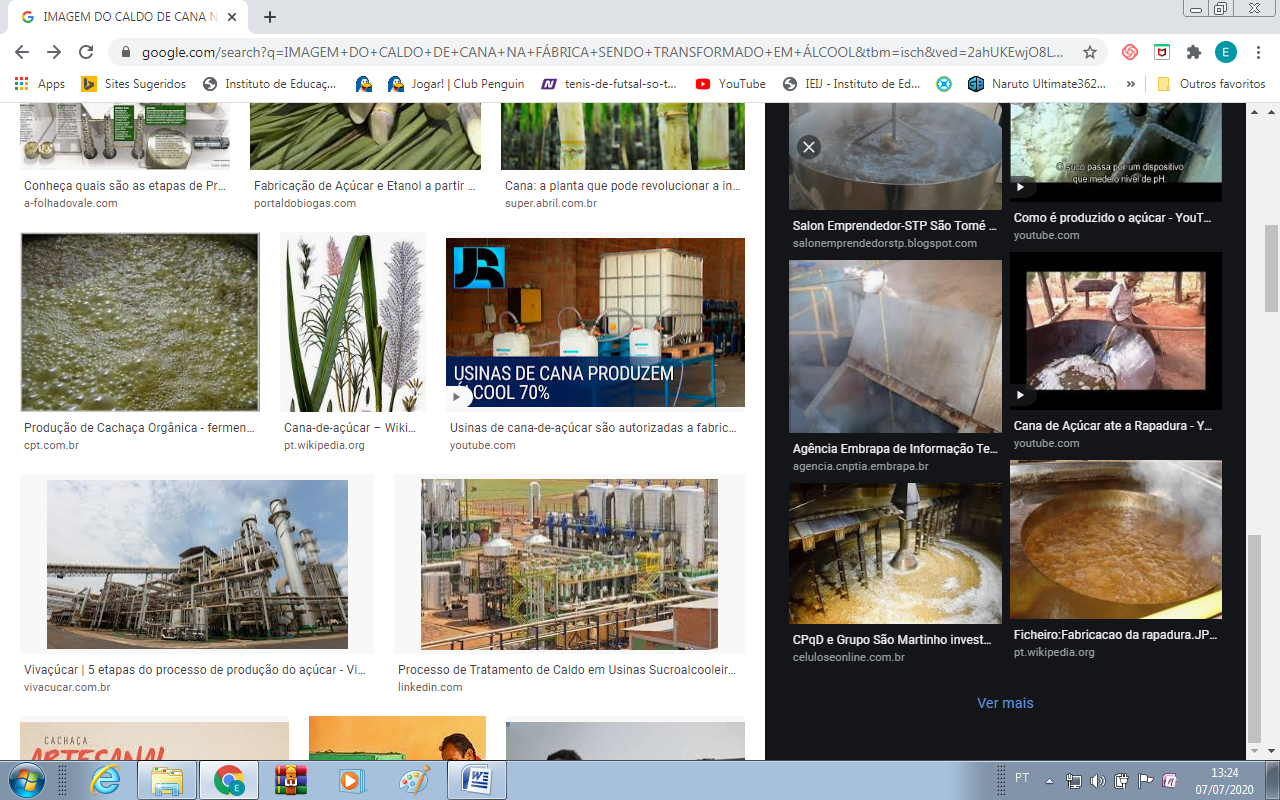 O QUE SE DEVE FAZER PARA PRODUZIR O ÁLCOOL?